GOALS AND OBJECTIVES:Prepare an annual budget and make fiscal policy recommendations.Prepare and present a Treasurer’s Report at Executive Board and membership meetings.Prepare annual expense report.Maintain checkbook, credit card, bank account, and all expenditure and income records.Deposit collected membership dues and other income.Receive and pay bills.Provide necessary materials to auditor yearly.Provide necessary materials for financial review as requested.Respectfully Submitted,Diane LeBar	TreasurerSeptember 2, 2011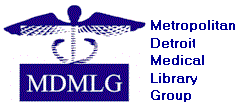 MDMLG TreasurerGoals & Objectives2011-2012